24-05-2019Suliap nr Allagaat nr. Postboks 1029 3900 Nuuk Oqarasuaat: +299 34 50 00 Email: ikin@nanoq.glwww nanoq glGUX-mi ilinniakkatigut sammiviit pillugit nalunaarut najoqqutassat Nutarsarneqarpoq maj 2019 Uani ilinniakkatigut sammiviit ilinniarnertuunngorniarfinni aaqqissugaanerat nalunaarutigisarnerilu pillugit sinaakkusiussat nassuiarneqarput, majip naanerani naalakkersuisoqarfimmi tiguneqartumut e-mailimut kakkiunneqartuni Excel'imi allaffissani allanneqartussat.Aallaaviatigut ilinniakkatigut sammiviit ilinniartut soqutigisaannut kajumissusaannullu pilerinartunngorlugit aaqqissuunneqassapput. Tamatuma saniatigut ilinniakkatigut sammiviit nangitsilluni ilinniarfimmi ilinniartut toqqartagaannut akuersinissamut siunnerfeqassapput, tassungalu ilanngullugu ilinniakkanut taakkununnga piumasarineqartunik pinngitsoorani immikkut ilinniartitsissutinik tulluartunik imaqassallutik. Tassunga atatillugu ilinniartitsissummik nutaamik pilersitserusukkussi tamanna naalakkersuisoqarfimmut paasissutigissavarsi.Aammattaaq pingaarpoq inatsisit eqqortinneqarnissaasa sissuerneqarnissaat, tassunga ilanngullugit ilinniarnertuunngorniarfik pillugu inatsit kiisalu nalilersuineq pillugu nalunaarusiaq:Inatsisitigut tunngavigisaq Ilinniarnertuunngorniartarneq pillugu Inatsisartut inatsisaat nr.13,22. november 2011-meersoq:§ 29.  Ilinniarnertuunngorniarfiit ukiut tamaasa aalajangertassavaat, ilinniakkatigut sammiviit suut ilinniarnertuunngorniarfinni ataasiakkaani neqeroorutiginiarneqarnersut, Naalakkersuisullu tamatumunnga piffissaliussaat sioqqullugu pineqartoq pillugu Naalakkersuisunut nalunaartassallutik. Imm. 2. Naalakkersuisut ilinniarnertuunngorniarfik ilinniakkatigut sammivimmik neqerooruteqarnissaanik itigartissinnaavaa, tamanna immikkut ittunik peqquteqarpat.Imm.	3. Naalakkersuisut ilinniarnertuunngorniarfiit ilinniakkatut sammivinnik pilersitsinissamut sinaakkutissaat pillugit malittarisassanik aalajangersaasinnaapput, tamatumunnga ilanngullugu ilinniarnertuunngorniarfiit ataatsimoorussamik ilinniakkatut sammivinnik neqerooruteqartarnissamut pisussaaffeqarnerat (ilinniakkatigut sammiviit pinngitsoorneqartussaanngitsut).Piffissaliussat Maajip naanerani: Ukiup siulianeersunik atortunik nalunaarutigineqartunik Excel filimik Naalakkersuisoqarfik nassiussissaaq. Tassunga ilinniakkatigut sammiviit aamma kakkiunneqassapput.Junip naanerani: Atortoq nutarterneqarsimasoq Naalakkersuisoqarfimmut nassiunnissaanut piffissaliussaq.Sapaatit akunnerata 32-ip aallartinnera: rektorit & IKIIN - siunersiuineq & kukkunernik iluarsiineritSapaatit akunnerat 34: Naalakkersuisoqarfimmi titartagartalersuisartumilu kukkunersiuineq.Sapaatit akunnerat 34:  Kalaallisuunngortinnera titartagartalersuisartumut nassiunneqassaaq.Sapaatit akunnerat 34:   Missingiut atuarfinni kukkunersiugassanngorlugu nassiunneqassaaq.Sapaatit akunnerat 35:  AaqqiineritSapaatip akunnera 36:  Inaarneqarnera pigineqalissaaq atortorlu naqiterivimmit tiguneqarsimalluni.Sapaatit akunnerat 37:  Atortoq naqqinneqassaaq naqiterivimmiillu nassiunneqarluni.Sapaatit akunneri 40-41: Atortoq naqinneqarsimasoq tigusisussanit tiguneqareersimanissaa naatsorsuutigineqarpoqIlinniakkamut sammiviit aaqqissugaanerannut pingaarnertigut sinaakkusiussatIlinniarfiit pilersitassatut pisussaaffii aamma pilersissinnaasaat ilinniakkamut sammiviit pillugit takussutissiaq tulliuttumi takuneqarsinnaavoq. Ilinniakkatigut sammiviit pingaarnerit katillugit arfineq pingasut aallaavigalugit sulisoqarpoq takussutissiamilu ilinniakkatigut sammivinnut taakkununnga ilisarnaataasut pinngitsoorani immikkut atuartitsissutissiami takutinneqarlutik. Malugiuk ilinniakkatigut sammivinnit marlunniit pinngitsoorani immikkut ilinniartitsissutinik imaqartumi ilinniakkatigut sammivimmik ataatsimik ilinniarfik neqerooruteqarsinnaammat taamaalillunilu pingaarnertigut ilinniakkatigut sammiviit arlallit tassaaniissinnaallutik.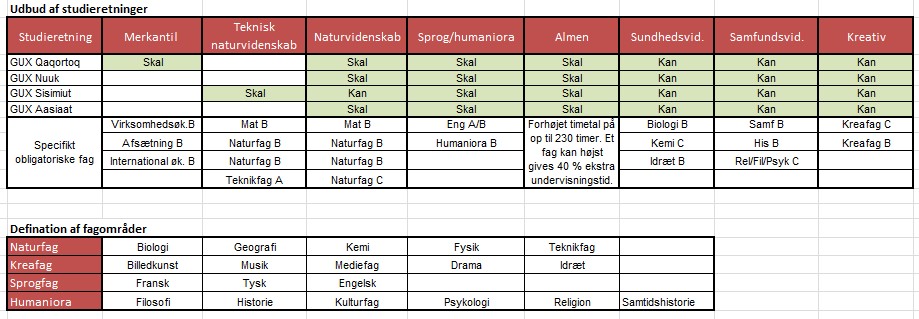 Ilinniarnertuunngorniartarneq pillugu Inatsisartut inatsisaat nr. 13, 22. november 2011-meersoq Inatsimmi kapitali 3-mi ilinniakkamut sammiviit aaqqissuunnissaannut piumasaqaatit aalajangersarneqarput taakkulu tassaallutik. Immikkoortut pingaarnersaasut sungaartumik nalunaaqutserneqarsimapput.Kapitali 3:  Ilinniakkap aaqqissugaanera imarisaalu Ilusaa, atuartitsissutit piffissarlu ilinniartitsivik§ 15. Ilinniagaq aaqqissugaassaaq tunngaviusumik ilinniakkatut, ilinniartunut tamanit ataatsimoorunneqartutut, tamatumalu kingorna ilinniarnermi immikkut sammiveqarluni ingerlatsinertut, ilinniartunit ataasiakkaanit ingerlatsinernit ilinniarnertuunngorniarfiit neqeroorutigalugillu pilersitaasa akornannit toqqarneqartumik, tak. § 29. Tunngaviusumik ilinniarneq tassaavoq ilinniakkap semesteria siulleq.  Immikkut sammiveqarluni ilinniagaq tassaavoq ilinniakkap semesteriisa aappaanniit arfernannut.Imm. 2. Semesterit 1, 3 aamma 5 ukiup ilinniarfiusup aallartinneraniit 31. decemberimut ingerlasarput. Semesterit 2, 4 aamma 6 1. januarimiit ukiup ilinniarfiusup naaneranut ingerlasarput. Imm. 3. Semesterit 1-2 taaneqarput 1. G, semesterit 3-4 taaneqarput 2. G aamma semesterit 5-6 taaneqarput 3. G.Imm. 4. Ilinniakkami ilinniartitsissutit tassaapput ilinniarnertuunngorniarfimmi ilinniartitsissutit killiffik C-mi, B-mi A-milu inissisimasut, A qaffasinnersaalluni.§ 16.  Piffissaq ilinniartut atuarfissaat aalajangerneqassaaq ukiumoortumik tiimiliussat 60 minutsikkaartut tunngavigalugit.Imm. 2. Ilinniakkap ataatsimut katillugit tiimii tassaapput tiimit 2225-2725-it, ilinniartup sammivittut ilinniartitsissutinillu toqqagassanit toqqagai apeqqutaallutik. [Ilinniartitaanermut Naalakkersuisoqarfiup tassani erseqqissarpaa ilinniakkamut sammivik ataaseq ilinniartitsissummik ikinnerpaamik ataatsimik imaqassasoq, ilinniartitsissullu toqqagassaq pinngitsoorani immikkut ilinniartitsissutinit killilerneqarsimassanani.]Imm. 3.  Ilinniartut tiimii sapinngisamik ukiumi atuarfiusumi sapaatip-akunnerinut aamma sapaatip-akunnerisa atuarfiusut ulluinut naligiimmik agguaanneqassapput.§ 17. Ukioq ilinniarfiusoq aallartittarpoq 1. august 180-i 220-nut ulloqarluni, taakku sapaatip-akunnerata ulluinut siullernut 5-inut imaluunniit ulluinnarnut 6-inut tamanut (sapaatip-akunnera ilinniartitsiffiusoq) agguaassimassapput. Imm. 2. Immikkut ittumik pikkorissaanissamik aaqqissuussinernut, ilinniagassanut assigiinngitsunut, qulequtakkaartunik sammisaqarnernut kiisalu aalajangersimasumik suliaqarnissamik aaqqissuussilluni atuartitsinermut assigisaanullu atatillugu ilinniarnertuunngorniarfiit ulluni 5-ni atuartitsiviusartut sapaatip akunnerata ulluisa arferngat atuartitsivittut ilanngullugu atorsinnaavaat. Taama pisoqassappat, ilinniarnertuunngorniarfiup ukiup ilinniartitsiffiusup aallartinnissaa sioqqullugu tamanna pillugu pilersaarut suliaralugulu tamanut saqqummiutissavaa. Imm.	3. Atuartitsineq sivikinnerpaamik sapaatip-akunnerini 36-ni sivisunerpaamillu sapaatip-akunnerini 40-ni ingerlanneqartassaaq.Imm. 4. Ilinniarnertuunngorniarfiit ukiup ilinniartitsiffiusup aallartinnerani sulinngiffeqarnissanut pilersaarutit suliarisassavaat tamanullu saqqummiullugit. Imm. 5. Naalakkersuisut sulinngiffeqarnissamut pilersaarutit sinaakkutissaannik aalajangersaasinnaapput.Tunngaviusumik ilinniagaq§ 18. Tunngaviusumik ilinniagaq tunngaviusumik atuarfiup nanginneratut aaqqissuunneqassaaq. Tunngaviusumik ilinniakkap ilinniartut ilinniagassanut tunngatillugu ilisimasaqalersissavai paasisaqartillugillu aamma ilinniarnertuunngorniarfimmi suleriaatsinik paasisaqartillugit, ilinniartorlu ilinniakkami sammivissaanik toqqaanissaanut naammassinninnissaanullu tunngavississallugu, kiisalu ilinniartup nalinginnaasumik peroriartornissaanut tunngaviussalluni. § 19. Tunngaviusumik ilinniakkami ilinniartitsineq 425 tiiminik sivisussusseqarpoq.§ 20. Tunngaviusumik ilinniakkap imarivai pinngitsoorani ilinniartitsissutissat imminnut ataqatigiittussat.Imm. 2. Atuartitsissutit ukuupput:Kalaallisut. Danskisut. Tuluttut. Matematik. Science.6) 	Ilinniartitsissut kulturimut tunngasoq7) 	Ilinniarnermi periaatsit.8) 	Timersorneq.  § 21. Naalakkersuisut ilinniartitsissutit ataasiakkaat killiffinni assigiinngitsuni anguniagaat, imarisassat annertussusissaallu pillugit malittarisassanik aalajangersaassapput (ilikkagassatut pilersaarutit).Ilinniakkatigut sammiviit§ 22. Ilinniakkatigut sammivinnik ingerlatsinerup ilinniartut ilinniakkamut atatillugu itisilerinissamut ilinniakkallu nukittorsarnissaanut periarfississavai.§ 23. Ilinniakkatigut sammivimmik ingerlatsineq 1800-2300 tiiminut naatsorsuussaavoq, ilinniartup ilinniakkatigut sammivimmik ilinniartitsissutinillu toqqagassanik toqqaanera apeqqutaatillugu.§ 24. Ilinniakkatigut sammivinnik ingerlatsinermut ilaapput ilinniartitsissutit pinngitsoorani peqataaffigisassat imminnut ataqatigiissut aamma ilinniartitsissutit ilinniartup nammineq toqqagai.Imm. 2. Ilinniakkatigut sammivimmik ingerlatsinerup naammassinerani ilinniartut tamarmik minnerpaamik ilinniartitsissutit marluk killiffik A-miittut ilinniarsimassavaat.§ 25. Ilinniakkatigut sammivinni tamani ilinniartitsissutit makku pinngitsoorani ilaatinneqassapput:Kalaallit oqaasii, killiffik A-mi.Danskit oqaasii, killiffik A-mi.Tuluit oqaasii, minnerpaamik killiffik C-mi.Matematikki, minnerpaamik killiffik C-mi.Inuiaqatigiilerineq, minnerpaamik killiffik C-mi.Namminerisamik ilinniarnermi suliassaq.Imm. 2.  Ilinniakkatut sammivinni ataasiakkaani aammattaaq ilinniartitsissutit pinngitsoorani peqataaffigisassat marluk ilaapput. Ilinniartitsissutit killifiillu suunerannut ilinniakkatut sammiviit ataasiakkaat apeqqutaapput. § 26. Ilinniarnertuunngorniarfiit ilinniartitsissutit toqqarneqarsinnaasut arlaqartut C-mik, B-mik A-millu killiffeqartut, ilinniakkatut sammiviit akimorlugit toqqarneqarsinnaasut neqeroorutigissavaat. Ilinniartitsissutit toqqarneqarsinnaasut ilinniartitsissutit ataatsimoortut iluanneersuussapput, ilinniartitsissutit ataatsimoortut teknikkimut-pinngortitamik ilisimatusarnermut, inuiaqatigiilerinermut, humanioramut, niuernermut eqqumiitsuliornermullu tunngasutigut ilinniartitsissutit ataatsimoortut assigiinngitsut akornanneersuullutik. Imm. 2. Tuluit oqaasii killiffik B-mi aamma A-mi ilinniarnertuunngorniarfinni tamani toqqagassatut neqeroorutaassapput.Rektori ilinniartitsissutit toqqagassat allat neqeroorutiginissaat pillugu aalajangiisassaaq, taamaattoq tak. imm. 3. Imm. 3. Naalakkersuisut ilinniarnertuunngorniarfiit ilinniartitsissutinik toqqagassanik neqeroornissaat pilersitsinissaallu aamma ilinniartitsissutit killiffiillu suut ilinniarnertuunngorniarfiit ilinniartitsissutinik toqqagassanik neqeroorutaannut ilaasinnaanersut pillugit malittarisassanik aalajangersaasinnaapput.Ilinniarnertuunngorniarluni ilinniakkami naliliisarneq aamma uppernarsaasiisarneq pillugit Namminersorlutik Oqartussat nalunaarutaat nr. 1, 23. januar 2015-imeersoq § 41.  Ilinniarnertuunngorniarfiup ilinniartitaanerup tamarmiusup aammalu misilitsiffissat tamarmiusut ingerlanneqarnissaat imatut aaqqissuuttassavaailinniartitsissutini misilitsiffiusussatut ilimanaateqartuni nalunaaquttap akunneri atuartitsiviusussat tamarmik ingerlanneqarsimanissaat, piffissap soraarummeerfiusussap aallartinneqannginnerani,ilinniartup piffissap atuartitaaffiusup ingerlanerani qaqugukkulluunniit naatsorsorsinnaassanngikkaa misilitsiffissat sorliit pinaviarnagit,2.G-mi piffissap atuarfiusup naannginnerani minnerpaamik ilinniartitsissutit marlut misilitsiffigineqarsinnaasutut ilimanaateqartut  naammassineqarsimanissaat,ilinniartitsissummi qaffasissuseq A-miittut aatsaat naammassineqassasut 3.G-mi piffissaq soraarummeerfiusussaq sioqqullugu,ilinniartitsissutit naammassineqarnissaat agguaanneqareersimassasut piffissanut soraarummeerfiusussanut, taamaalilluni misilitsiffiusinnaasut ilinniagaqarnerup naammassiartuaarnerani amerliartuaartunngorlugit,ilinniarnertuunngorniartut tamarmik aallaavittut misilitsinnernik arfineq pingasunik ingerlatsisimassasut, kiisalu ilinniarnermi suliamik ataatsimik suliaqarsimassasut, taamaattoq takuuk nr. 7.ilinniarnertuunngorniartut tamarmik ilassutaasunik misilitsissasut, misilitsinnerit arfineq pingasut pineqartut saniatigut, tamanna normu 2-mi eqqaaneqartumik tunngaveqartumik,tamatigut ilinniartitsissutini kalaallisut aamma danskisut, tuluttut killiffik B-mi aamma A-mi, matematik killiffik B-mi aamma A-mi aamma suliffeqarfiit aningaasaqarnerat killiffik B-mi aamma A-mi pinngitsoorani allattariarsorluni misilitsittoqartassasoq kiisalu tuniniaaneq A-mi aamma teknikkimik ilinniartitsissut A-mi pinngitsoorani misilitsittoqartassasoq aammamisilitsittoqassanngilaq killiffik C-miittuni timersornermi, nipilersornermi, science-imi, ilinniarnermi periutitigut aamma assilissanik eqqumiitsuliornermi.